рррГотррЭ тэ  л 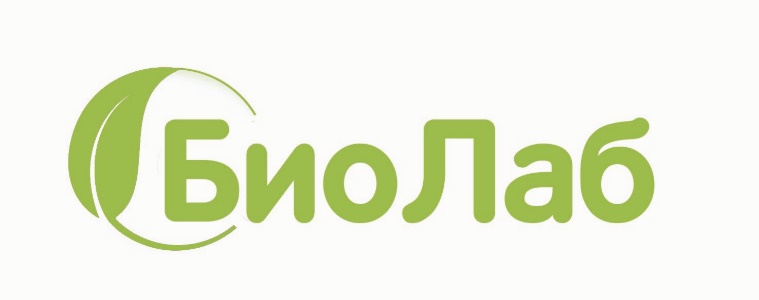 